         ZNAJDŹ PODANE ZAWODY W WYKREŚLANCE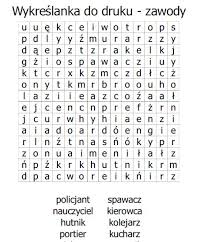 